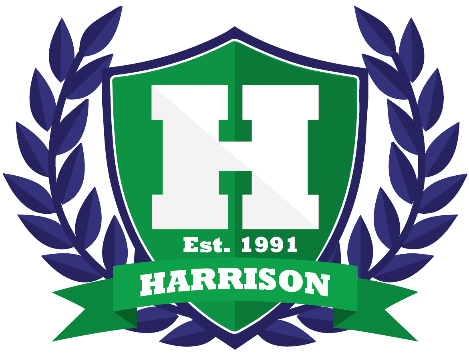 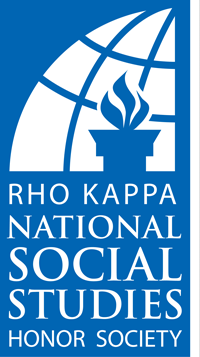 Student Name:  ___________________________________________________________________________Advisement Teacher And Room #:  ___________________________________________________________E-mail:  __________________________________________________________________________________Cellphone #:  _____________________________________________________________________________Year Of Graduation:  _______________________________________________________________________Year And Semester You Entered Harrison High School:  ___________________________________________Overall GPA (Weighted):  ____________________________________________________________________Social Studies Coursework:*If you intend, or are scheduled to take additional SS courses, please list those in the chart as well, leaving the instructor and overall grade column blank. This should be a complete listing of your Social Studies coursework for your high school career. Social Studies Club/Organization Involvement:  Mock Trial			  Political Converse					  Model UN			  Psychology Club	  History Club			Civic Engagement Activities:  (including but not limited to attending City Council or School Board meetings, serving as a legislative intern, be active in neighborhood HOA, serving as a poll worker on Election Day, etc.)Service Activities: (including but not limited to assisting at a soup kitchen, helping veterans, hosting a book drive, etc.)We, the student and parent/guardian, have read and fully understand the rules and regulations that must be met and maintained if chosen as a member of Rho Kappa.  We understand these requirements must also be met for the student to wear the Rho Kappa Honor Cord at graduation.Printed Name Of Student:  __________________________________________________________________Student Signature  ___________________________________________________ Date  ________________Parent Signature  ____________________________________________________  Date  ________________    Application Procedures:Complete applicationAttach unofficial transcriptObtain signature from your administrator I verify that _______________________________________(student name-first and last) is in good standing with Harrison administration and has no cheating offenses or suspensions (ISS or OSS) as a student.Administrator Signature  _____________________________________________  Date  ______________ Course NameInstructor(Last Name)Grade Level (9, 10, 11, 12)Overall Grade You Made In The Course